Краевое государственное автономное профессиональное образовательное учреждение «Губернаторский авиастроительный колледжг. Комсомольска-на-Амуре (Межрегиональный центр компетенций)»Краевой методический конкурс экологических игрНоминация: «Экологическая настольная игра»Экологическая интерактивная игра:«Что ты знаешь о природе Хабаровского края?»Авторы игры:Преподаватели:Гамова Наталья Федоровна – преподаватель биологии и химии КГА ПОУ «Губернаторского авиационного колледжа г. Комсомольска-на-Амуре (Межрегиональный центр компетенций)»Шелест Оксана Михайловна – преподаватель биологии, экологии и географии КГА ПОУ «Губернаторского авиационного колледжа г. Комсомольска-на-Амуре (Межрегиональный центр компетенций)»СодержаниеВведениеРоссийская Федерация является одним из крупнейших из государств в мире,  которое  обладает уникальными памятниками природы, богатой флорой и фауной. В эпоху нарастания глобальных проблем человечества все большее значение приобретают сохранения природного наследия.Актуальность данной экологической игры  обусловлена тем, что подрастающее поколение должно знать и понимать необходимость получаемых знаний на занятиях учебных дисциплин биологии, экологии, географии. Инновационность проекта состоит в использовании разных интерактивных заданий для достижения максимального результата, с помощью портала для разработки интерактивных заданий  https://learningapps.org/ .   Программа, в которой создан ресурс: PowerPoint.Возраст обучающихся, для которых предназначен ресурс: обучающиеся 1-2 курсов СПО  (15-17лет). В данном возрасте  встает задача самоопределения, выбора своего жизненного пути как задача первостепенной жизненной важности. Выбор профессии становится психологическим центром ситуации развития юноши, создавая у него своеобразную внутреннюю позицию. Это своеобразие заключается в том, что обучающиеся данной возрастной группы– это люди, обращенные в будущее, и все настоящее выступает для них в свете этой основной направленности личности.Учение рассматривается не как усвоение основ наук, а как знакомство с возможными областями профессиональной деятельности. Соответственно происходит разделение учебных интересов, более углубленное занятие одним предметом по сравнению с другим. Ведущей становится учебно-профессиональная деятельность, которая имеет свои особенности:1) более широкое создание учебных ситуаций, ярко выраженной направленностью на будущее;2) целенаправленное и систематическое приобщение обучающихся к самостоятельному преобразованию учебных задач. Мотивами для обучающихся становятся дальнейшее продолжение образования, убежденность в необходимости учения для своего развития, то есть ведущее место занимают мотивы, связанные с самоопределением и подготовкой к самостоятельной жизни. Эти мотивы приобретают личностный смысл и становятся действенными. В игровой деятельности обучающихся на первый план выступает смекалка, ориентировка, смелость. Проявляет повышенные требования к точному соблюдению правил игры и к качеству игровой деятельности, он хочет не просто играть, а овладевать «мастерством» игры, т.е. вырабатывать в игре необходимые для неё навыки, развивать определенные личные качества.Считаем, что разработанная экологическая игра поможет обучающимся определиться в своих интересах, способностях, приобщит к самостоятельной деятельности.Задачи экологической  игры:Воспитание любви и бережного отношения к природе;Развитие наблюдательности и интереса к окружающему миру.Развитие внимания, мышления, сообразительности, памяти;Повторить и расширить экологические знания обучающихся о природе Хабаровского края.Методические рекомендации по использованию ресурсаРесурс представляет собой интерактивную презентацию для проведения занятия или внеклассного мероприятия по экологии Хабаровского края,  посвящённого Году экологии  в форме игры, как для одного участника, так и командной игры-соревнования, участвуют несколько команд. Игра состоит из пяти этапов, задания каждого  созданы с помощью портала для разработки интерактивных заданий  https://learningapps.org/ .  Условия прохождения игры :Техническое устройство (компьютер, ноутбук, планшет, телефон и т.д.); Доступ в сеть интернет.В компьютерных играх особые, более опосредованные, более сложные правила, они представлены в двух планах: во внешнем плане (управление клавишами) и внутреннем (правила по содержанию игры). Поэтому мы руководствовались правилами при работе на компьютере:Длительность игр до 20-30 минут.Игры имеют четкие изображения и символы.Задания игр доступны, и мотивируют на успех.Подобного вида игры расширяют возможности использования:для обучающиеся  с ОВЗ;для обучения студентов: огромную роль в активизации деятельности учащихся во время выполнения интерактивных заданий играет поисковый метод. Обучающиеся занимаются активным поиском информации. Это достигается путём постановки проблемных вопросов по определенным заданиям; для реализации сетевого взаимодействия, которое позволит   предложить профессиональному сообществу и обществу в целом инновационные модели содержания образования.Инструкция для работы с ресурсомПосле открытия презентации, наводим курсов на значок «Показ презентации» - нажимаем левую кнопку мыши, а затем разворачиваем презентацию, наводя курсор на значок «С начало» - нажимаем левую кнопку мыши.Переключение данного слайда и последующих, осуществляется с помощью стрелки «Далее», наводим на нее курсор  и нажимаем левую клавишу мыши.Четвертый – шестой слайды  содержит информацию об условиях игры.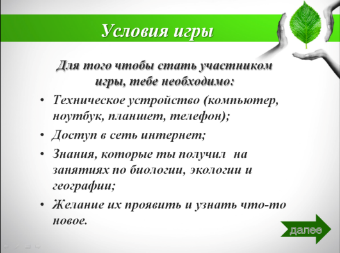 Седьмой  слайд - знакомит обучающихся с правилами игры.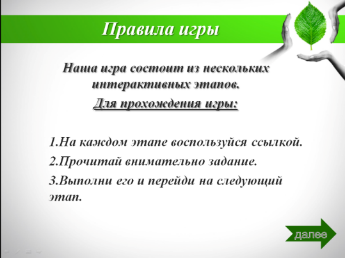 Слайд  восьмой  - девятый «Инструкция по работе с интернет-ресурсом».Возврат  на презентацию после прохождения этапов игры на портале https://learningapps.org/ ,  осуществляется наведением курсора на нижнее поле на значок презентации и нажатием  левой кнопкой мыши или на красный крестик в верхнем правом углу – закрываем страницу.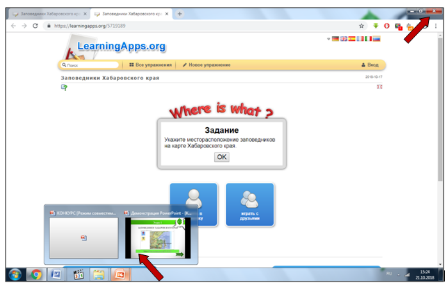 Десятый  слайд – старт экологической игры.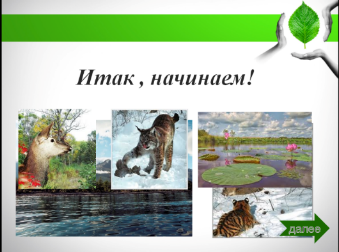 Одиннадцатый  слайд - содержит «скриншот» страницы игры и зеленый прямоугольник с интернет адресом. Наводим на него курсор и нажимаем на левую кнопку мыши. Ждем открытия приложения. 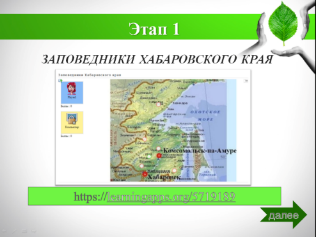 Игра «Заповедники Хабаровского края» выполнена на основе приложения «Где находится это?». 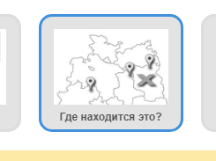 Задание:Укажите месторасположение заповедников на карте Хабаровского края.Наводим курсор мышки на «ОК» - нажимает на левую кнопку мыши, выбираем категорию – «играть в одиночку» - наводим курсор мышки, нажимаем на левую клавишу. Игра началась.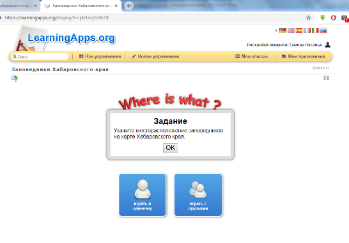 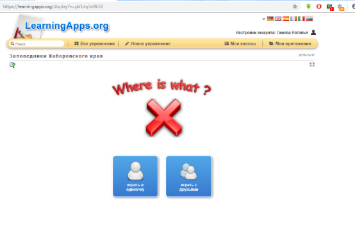 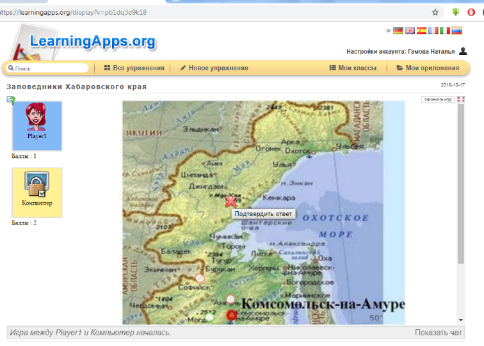 Возврат  на презентацию после прохождения этапов игры на портале https://learningapps.org/ ,  осуществляется наведением курсора на нижнее поле на значок презентации и нажатием  левой кнопкой мыши или на красный крестик в верхнем правом углу – закрываем страницу.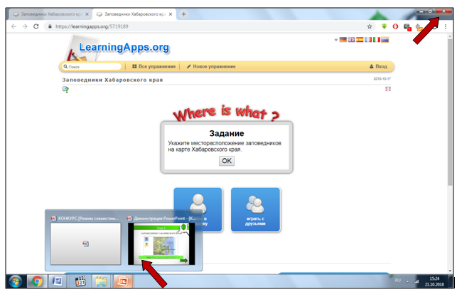 ЗаданиеУстанови соответствие между картинкой с изображением животного и его характеристикой.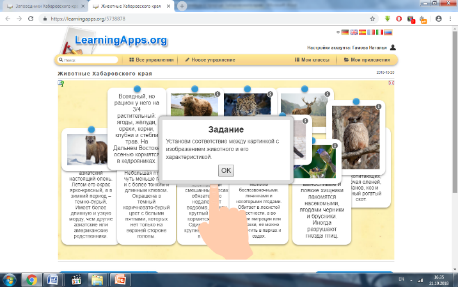 Наводим курсор мышки на «ОК» - нажимает на левую кнопку мыши, выбираем категорию – «играть в одиночку» - наводим курсор мышки, нажимаем на левую клавишу. Игра началась.Игровое поле содержит картинки животных и картинку с характеристикой животного. Наводим курсор мыши на картинку, зажимаем левую кнопку мыши и ведем к характеристики, если ответ не верный, рамка картинки и характеристики окрашивается в красный цвет, если ответ верный – картинка и характеристика исчезают.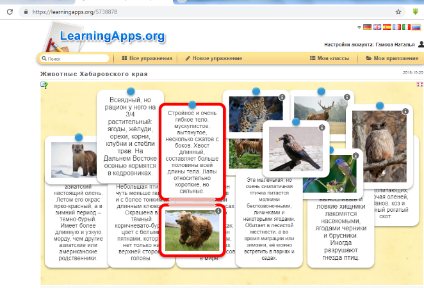 Возврат  на презентацию после прохождения этапов игры на портале https://learningapps.org/ ,  осуществляется наведением курсора на нижнее поле на значок презентации и нажатием  левой кнопкой мыши или на красный крестик в верхнем правом углу – закрываем страницу.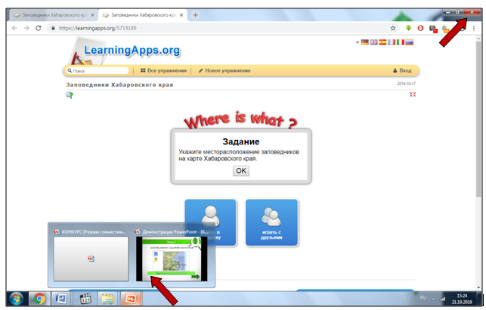 Тринадцатый  слайд – игра «Растения Хабаровского края», содержит «скриншот» страницы игры и зеленый прямоугольник с интернет адресом. Наводим на него курсор и нажимаем на левую кнопку мыши. Ждем открытия приложения. 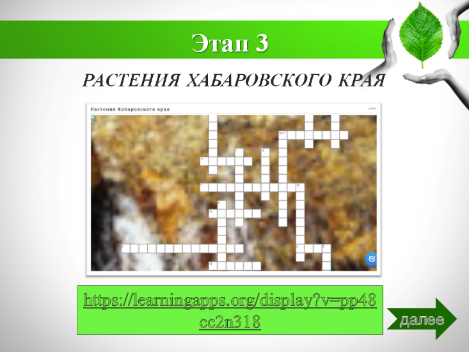 ЗаданиеРазгадайте кроссворд, используя картинки и текст подсказки.Нажимаем на «ОК», открывается кроссворд. Наводим курсор на клетку с цифрой, нажимаем на левую кнопку мыши, открывается вопрос, содержащий картинку растения и его краткую характеристику. 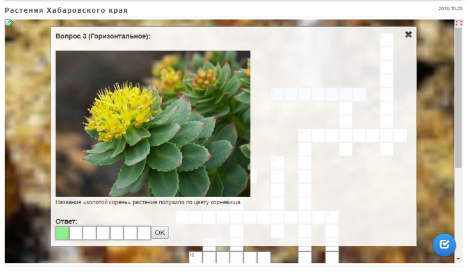 Набираем с помощью клавиатуры название растения, нажимаем на «ОК».Слово появляется в сетке кроссворда. Если не правильный ответ, он тоже появляется в сетке кроссворда.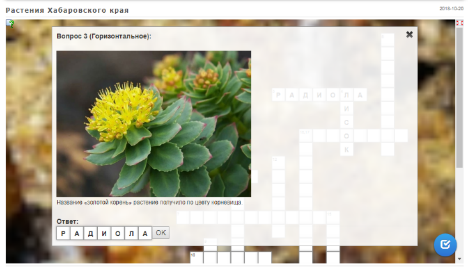 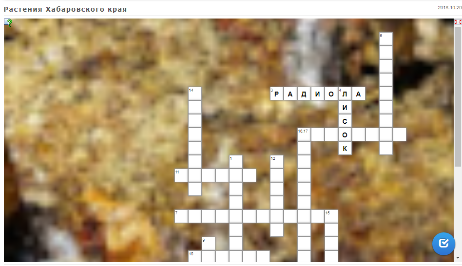 Возврат  на презентацию после прохождения этапов игры на портале https://learningapps.org/ ,  осуществляется наведением курсора на нижнее поле на значок презентации и нажатием  левой кнопкой мыши или на красный крестик в верхнем правом углу – закрываем страницу.Четырнадцатый  слайд – игра «Живые символы заповедной России», содержит «скриншот» страницы игры и зеленый прямоугольник с интернет адресом. Наводим на него курсор и нажимаем на левую кнопку мыши. Ждем открытия приложения. 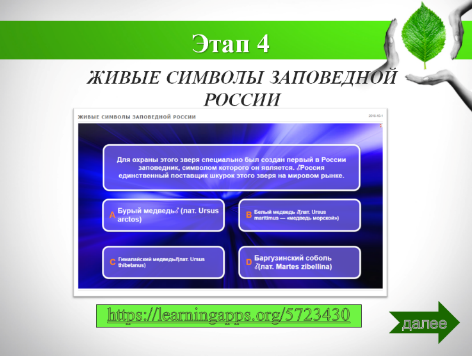 Игровое поле создано на основе приложения «Кто хочет стать миллионером?». Читаем характеристику, наводим курсор на прямоугольник с возможным вариантом ответа – если ответ верный, прямоугольник загорается зеленым цветом, если неправильный – красным. 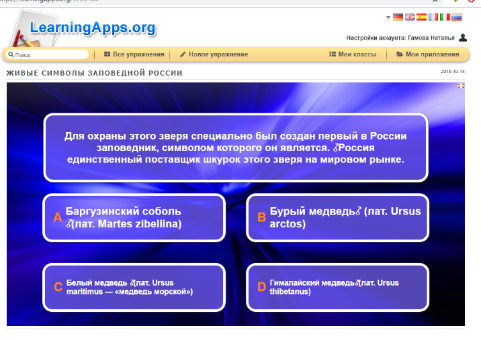 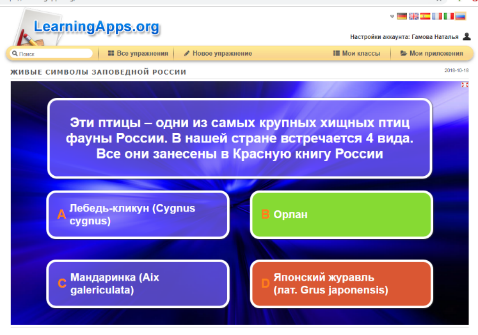 Выходит «окошко» с надписью «Вы проиграли.  Попробуйте еще раз»Наводим курсор на «Попробуйте еще раз», нажимаем на левую кнопку мыши, возвращаемся  на это же игровое поле – выбираем ответ.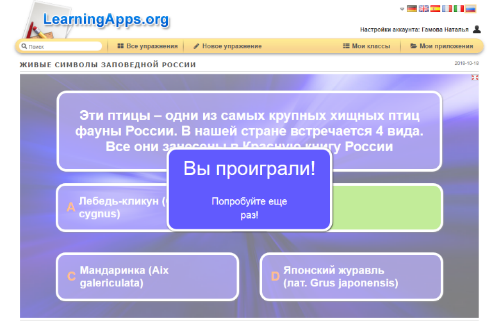 Возврат  на презентацию после прохождения этапов игры на портале https://learningapps.org/ ,  осуществляется наведением курсора на нижнее поле на значок презентации и нажатием  левой кнопкой мыши или на красный крестик в верхнем правом углу – закрываем страницу.Пятнадцатый  слайд – игра «ООПТ (Особо охраняемые природные территории Хабаровского края», содержит «скриншот» страницы игры и зеленый прямоугольник с интернет адресом. Наводим на него курсор и нажимаем на левую кнопку мыши. Ждем открытия приложения. 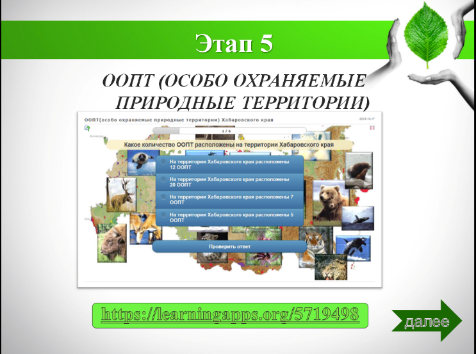 ЗаданиеВыберите правильный ответ.Наводим курсор на «ОК», игра началась. На игровом поле появляется вопрос и четыре варианта ответов. Наводим курсор на кружок с ответом, нажимаем на левую кнопку мыши. При правильном ответе появляется «окошко» со смайликом – «Здорово, верно!». При неправильном ответе – «грустный смайлик – к сожалению не верно!», выбираем другой вариант и проверяем ответ.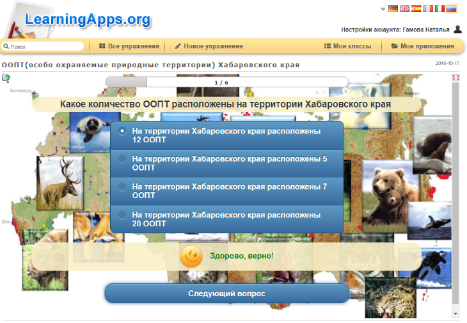 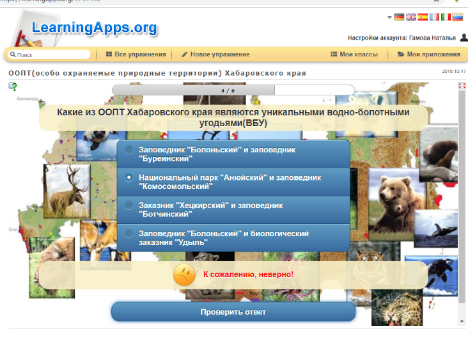 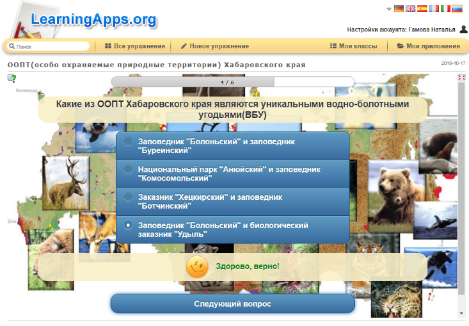 Шестнадцатый слайд – «Поздравляем!», содержит информацию о итогах игры и ссылку на портал, с помощью которого были разработаны задания игры.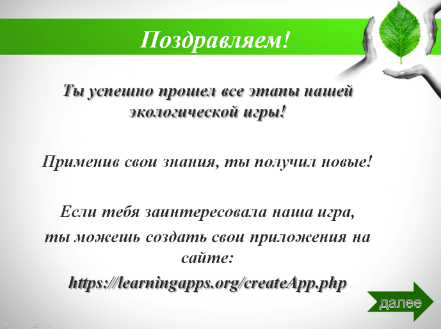 Семнадцатый слайд – содержит информацию об авторах.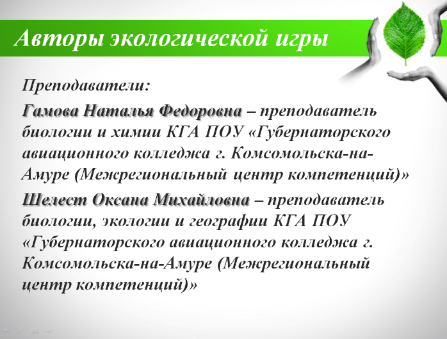 Приложение Инструкция для обучающихся - игроков:Возврат  на презентацию после прохождения этапов игры на портале https://learningapps.org/ ,  осуществляется наведением курсора на нижнее поле на значок презентации и нажатием  левой кнопкой мыши или на красный крестик в верхнем правом углу – закрываем страницу.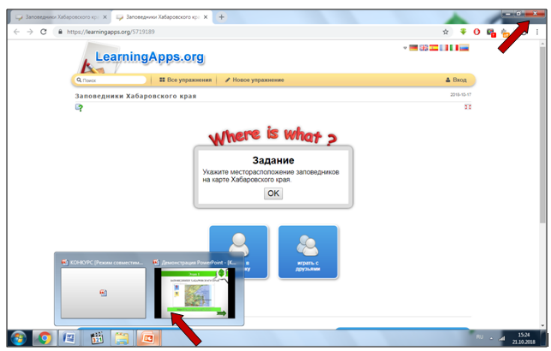 НаименованиеслайдыНазвание игры1«Здравствуй, дорогой друг!»Мотивационный этап2-3Условия игры4-6Правила игры7Инструкция по работе с интернет - ресурсом8-9«Итак, начнем!»10Этапы экологической игры:Этапы экологической игры:1 этап: «Заповедники Хабаровского края»112 этап: «Животные Хабаровского края»123 этап: «Растения Хабаровского края»134 этап: «Живые символы заповедной России»145 этап: «ООПТ (Особо охраняемые природные территории)»15Заключение «Поздравляем!»16Авторы экологической игры17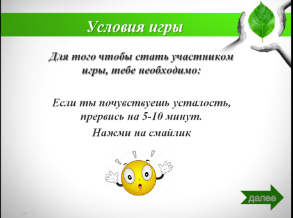 В игре предусмотрены физкультминутки. Наведя курсор на «смайлик», можно послушать и сделать упражнения.  Ссылка на сайт https://www.youtube.com/watch?v=SAWr-KZhD0E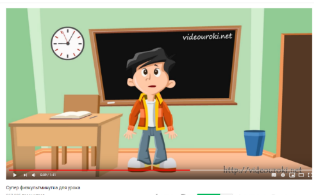 На слайде с условиями игры, находится информация о правильном положении обучающегося у монитора:Экран видеомонитора должен находиться на уровне глаз ил чуть ниже, на расстоянии не ближе 50 см.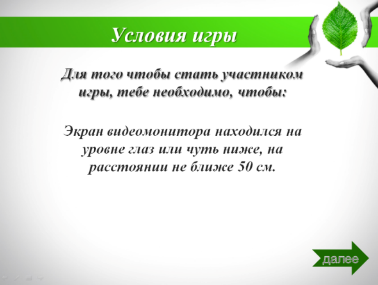 Запускаем презентацию – наводим курсор на значок презентации, нажимает два раза на левую кнопку мыши. 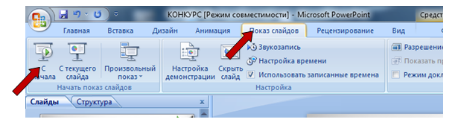 Первый слайд – титульный, содержит название игры.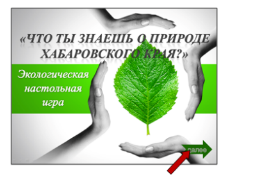       Второй и третий слайды – мотивационные, вовлекают в игру, способствуют пробуждению интереса у обучающихся к прохождеиию заданий экологической игры. 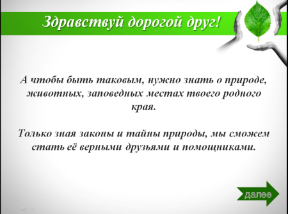 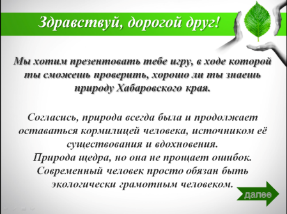 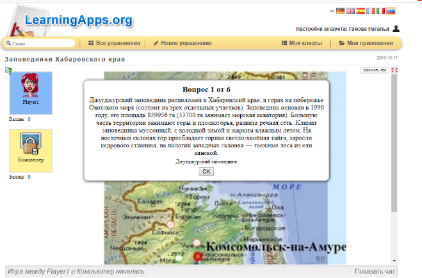      Читаем текст о заповеднике, нажимаем на «ОК», находим его местонахождение на карте, наводим на кружок курсор, нажимаем на левую кнопку мыши. Затем нажимаем на прямоугольник «Подтвердить ответ» - вопрос засчитан. 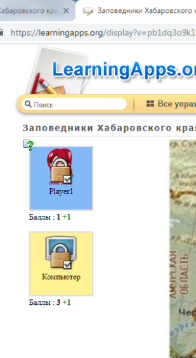 О правильном ответе можно получить информацию в левой стороне экрана, там указываются заработанные баллы.      Двенадцатый  слайд – второй этап «Животные Хабаровского края»,  содержит «скриншот» страницы игры и зеленый прямоугольник с интернет адресом. Наводим на него курсор и нажимаем на левую кнопку мыши. Ждем открытия приложения. 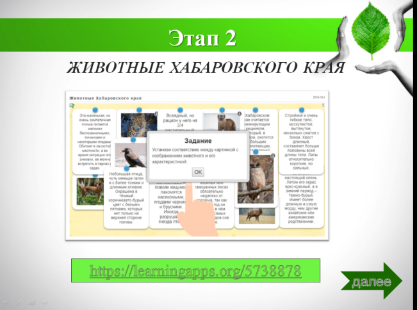 